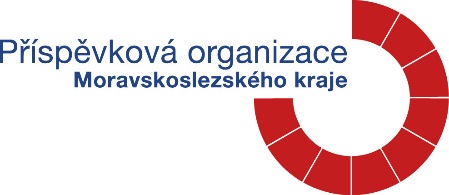 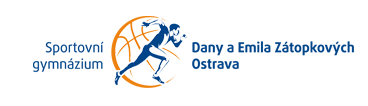 O přijetí k ubytování a umístění žáka a jeho zařazení na budovu rozhoduje ředitel SG na základě doporučení komise. Přihláška do DM platí na jeden školní rok a ubytování není nárokové.Vzhledem ke způsobům financování, si ředitelství školy vyhrazuje právo uvedené ceny ve zdůvodněných případech upravit i v průběhu školního rokuÚdaje uvedené v přihlášce jsou zpracovávány a uchovávány podle § 28 zákona č. 561/2004 Sb., školský zákon a vyhlášky MŠMT ČR č. 364/2005 Sb., o vedení dokumentace škol a škol. zařízení a školní matriky, ve znění později vydaných předpisů. S osobními údaji je nakládáno v souladu se zákonem č. 101/2000 Sb., o ochraně osobních údajů.Organizace v DM se řídí školským zákonem (č. 561/2004 Sb.) a vyhláškou MŠMT o školských výchovných a ubytovacích zařízeních (vyhláška č. 10 n8/2005 Sb.) ve znění později vydané novely (vyhláška č. 436/2010 Sb.).Příjmení:Jméno:Státní občanství:Datum narození:Číslo občanského průkazu:Rodné číslo:Zdravotní pojišťovna:Kód  ZP:Adresa trvalého bydliště a kontaktní údaje žáka/žákyně:Ulice, číslo domu:Adresa trvalého bydliště a kontaktní údaje žáka/žákyně:Místo (obec):Adresa trvalého bydliště a kontaktní údaje žáka/žákyně:PSČ, pošta:Adresa trvalého bydliště a kontaktní údaje žáka/žákyně:Telefon:E-mail:Navštěvovaná škola:Navštěvovaná škola:Navštěvovaná škola:Navštěvovaná škola:Název:Sportovní gymnázium Dany a Emila ZátopkovýchSportovní gymnázium Dany a Emila ZátopkovýchSportovní gymnázium Dany a Emila ZátopkovýchAdresa:Volgogradská 2631/6, Ostrava-ZábřehVolgogradská 2631/6, Ostrava-ZábřehVolgogradská 2631/6, Ostrava-ZábřehSport:Ročník ve školním roce 2024/25:Informace pro vychovatele:Informace pro vychovatele:Informace pro vychovatele:Zdravotní stav (Upozorňujeme, že jste povinni podle zákona 561/2004 Sb. podat úplnou informaci, nic nezatajit.)Důležité údaje  o zdravotním postižení nebo znevýhodnění, omezení v činnostech, chronických onemocněních, užívání léků apod.:Zájmová činnostSkupinové a individuální zájmy žáka (hra na hudební nástroj, zpěv, výtvarné schopnosti apod.)RodičeRodičeotecotecmatkaPříjmení a jméno:Příjmení a jméno:Adresa trvalého bydliště:Adresa trvalého bydliště:E-mail:E-mail:Telefon:Telefon:Jiný zákonný zástupce nezletilého (nejsou-li jimi rodiče)Jiný zákonný zástupce nezletilého (nejsou-li jimi rodiče)Jiný zákonný zástupce nezletilého (nejsou-li jimi rodiče)Jiný zákonný zástupce nezletilého (nejsou-li jimi rodiče)Jiný zákonný zástupce nezletilého (nejsou-li jimi rodiče)Příjmení a jméno:Telefon:Adresa trvalého bydliště:E-mail:Vztah k vychovávanému:Adresa, na kterou chcete zasílat zprávy z DM (doručovací adresa):adresa bydliště žákajiná    ………………………………………………………………………………………………………………………………..        PSČ  …………….Adresa, na kterou chcete zasílat zprávy z DM (doručovací adresa):adresa bydliště žákajiná    ………………………………………………………………………………………………………………………………..        PSČ  …………….Adresa, na kterou chcete zasílat zprávy z DM (doručovací adresa):adresa bydliště žákajiná    ………………………………………………………………………………………………………………………………..        PSČ  …………….Adresa, na kterou chcete zasílat zprávy z DM (doručovací adresa):adresa bydliště žákajiná    ………………………………………………………………………………………………………………………………..        PSČ  …………….Adresa, na kterou chcete zasílat zprávy z DM (doručovací adresa):adresa bydliště žákajiná    ………………………………………………………………………………………………………………………………..        PSČ  …………….Měsíční poplatek za ubytování pro školní rok 1200,-KčČástka za celodenní stravování pro školní rok2100,-Kč x – cena stravného se zvýší o zatím neupřesněnou částkuCelková měsíční částka nutná k úhradě ubytování i stravy3300,-Kč x – bude navýšena (viz řádek výše) 